ASSUNTO :. INDICO PARA QUE O DEPARTAMENTO COMPETENTE, QUE SEJA REALIZADO ESTUDOS PARA REALIZAR A ABERTURA DE VIA LIGANDO AS RUAS MILTON DA SILVEIRA PEDREIRA NO PARQUE DAS LARANJEIRAS COM A RUA GERALDO FERNANDO CAMARGO DO JARDIM EUROPA.DESPACHO:.   SALA DAS SESSÕES ____/____/_____ PRESIDENTE DA MESA    INDICAÇÃO Nº  , DE 2019SENHOR PRESIDENTE,SENHORES VEREADORES,INDICO ao Exmo Senhor Prefeito Municipal para que o departamento competente, que seja realizado estudos para realizar a abertura de via ligando as ruas Milton da Silveira Pedreira no Parque das Laranjeiras com a Rua Geraldo Fernando Camargo do Jardim Europa.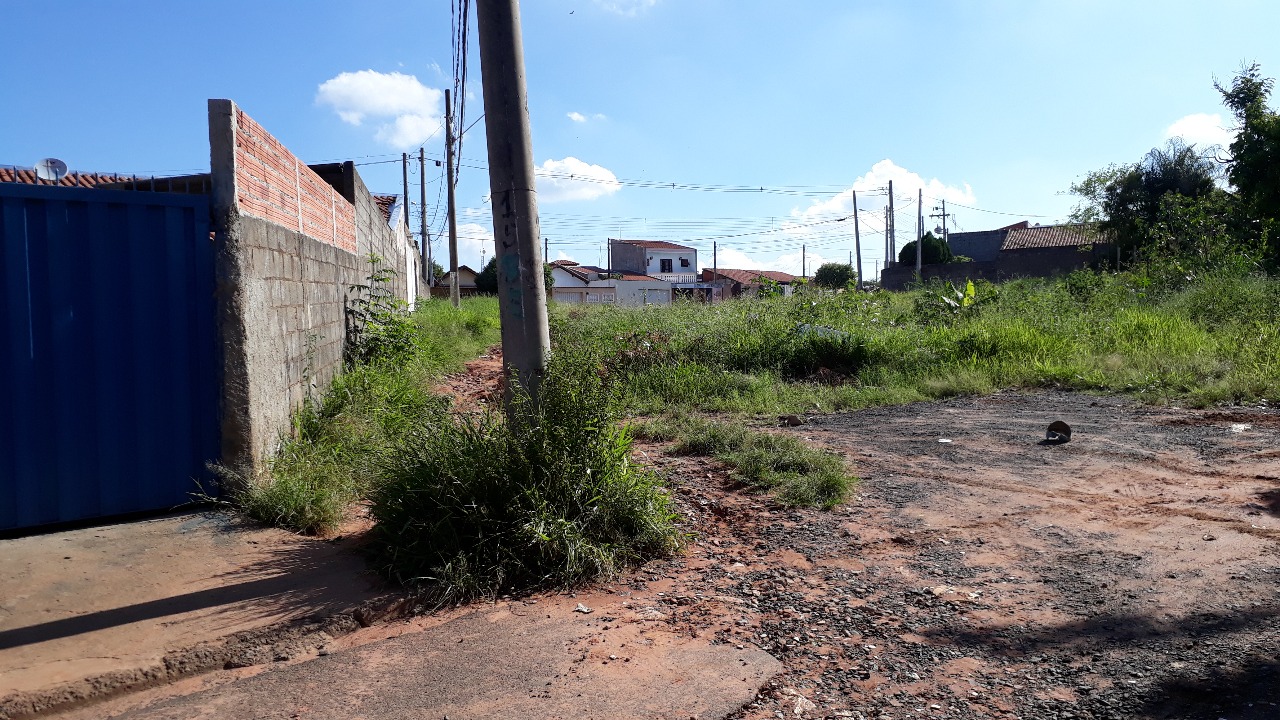 SALA DAS SESSÕES “VEREADOR SANTO RÓTOLLI”, aos 08 de fevereiro de 2019.VEREADOR LUIS ROBERTO TAVARES              